                                  Geografia - II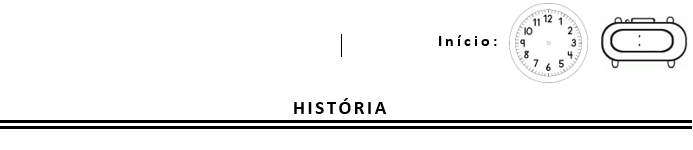                                                            Na última aula-atividade você listou coisas  que lembrava que estavam sobre o chão(solo).Proposta:Agora, pense e responda : 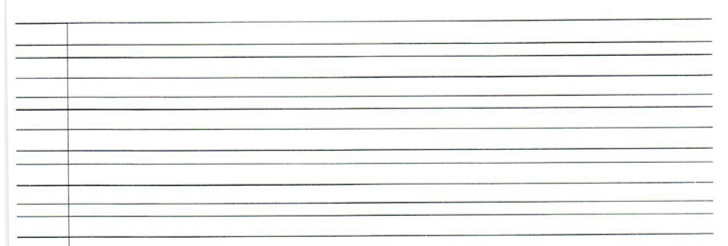 I. E nós? Onde nós estamos neste chão (solo)?II. Marque o modelo (formato) que melhor representaria  o Planeta Terra?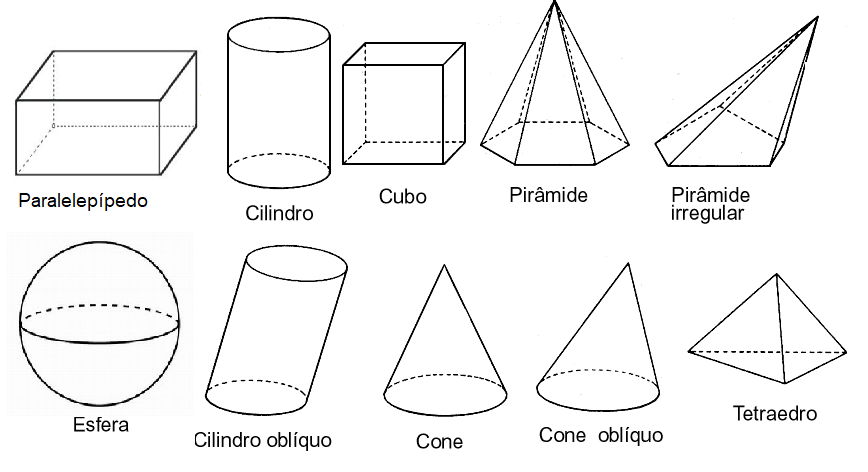 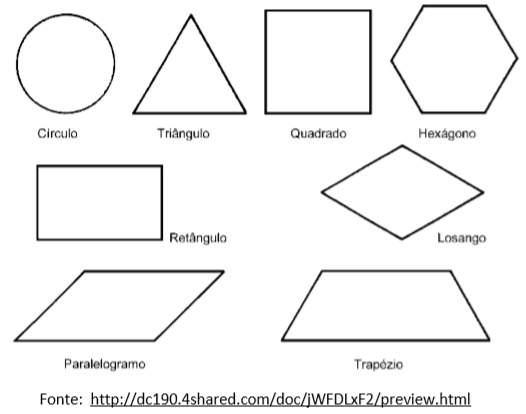 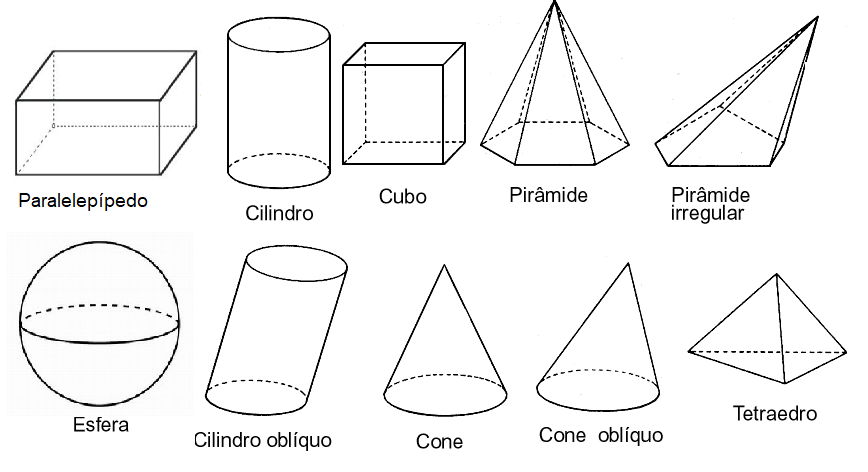 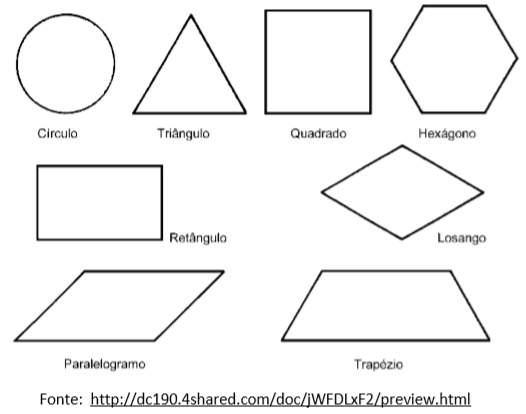 III. Qual a sua sugestão de um objeto para representar o Planeta Terra?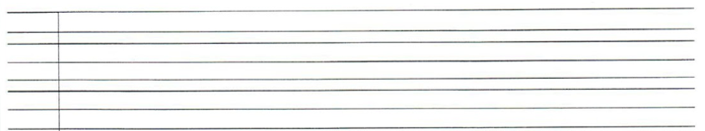 IV. Tire uma foto da atividade realizada e envie pelo Whatsapp (particular) ou por e-mail.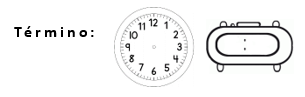 